令和４年11月保護者、地域の皆様へ文部科学大臣メッセージ「児童虐待の根絶に向けて」　　　　　～地域全体で子供たちを見守り育てるために～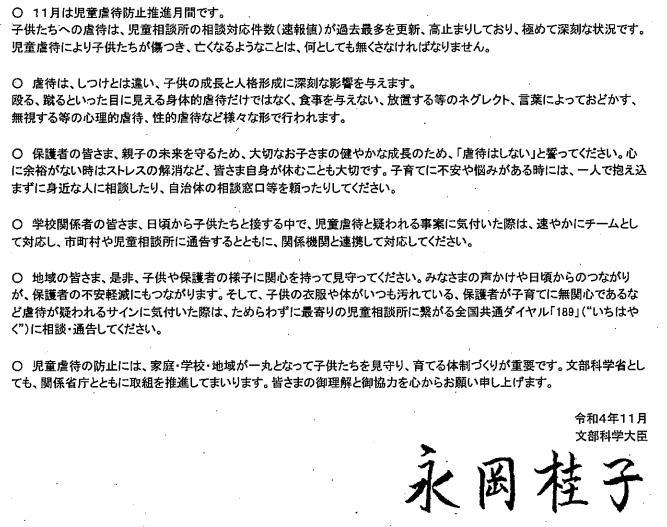 お問い合わせ先地域学習推進課家庭教育支援室、児童生徒課生徒指導室